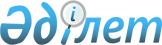 О внесении изменений в решение маслихата Аккайынского района Северо-Казахстанской области от 8 января 2021 года №44-20 "Об утверждении бюджета Григорьевского сельского округа Аккайынского района на 2021-2023 годы"Решение маслихата Аккайынского района Северо-Казахстанской области от 19 июля 2021 года № 4-10
      Маслихат Аккайынского района Северо-Казахстанской области РЕШИЛ:
      1. Внести в решение маслихата Аккайынского района Северо-Казахстанской области "Об утверждении бюджета Григорьевского сельского округа Аккайынского района на 2021-2023 годы" от 8 января 2021 года № 44-20 (зарегистрировано в Реестре государственной регистрации нормативных правовых актов под № 6944) следующие изменения:
      пункт 1 изложить в новой редакции:
      1. Утвердить бюджет Григорьевского сельского округа Аккайынского района на 2021-2023 годы согласно приложениям 1, 2 и 3 к настоящему решению соответственно, в том числе на 2021 год в следующих объемах:
      1) доходы – 128264,4 тысяч тенге:
      налоговые поступления - 2072 тысяч тенге;
      неналоговые поступления - 0 тысяч тенге;
      поступления от продажи основного капитала - 0 тысяч тенге;
      поступления трансфертов – 126192,4 тысяч тенге;
      2) затраты – 129419,1 тысяч тенге;
      3) чистое бюджетное кредитование - 0 тысяч тенге:
      бюджетные кредиты - 0 тысяч тенге;
      погашение бюджетных кредитов - 0 тысяч тенге;
      4) сальдо по операциям с финансовыми активами - 0 тысяч тенге:
      приобретение финансовых активов - 0 тысяч тенге;
      поступления от продажи финансовых активов государства-0 тысяч тенге;
      5) дефицит (профицит) бюджета - -1154,7тысяч тенге;
      6) финансирование дефицита (использование профицита) бюджета - 1154,7тысяч тенге:
      поступление займов - 0 тысяч тенге;
      погашение займов - 0 тысяч тенге;
      используемые остатки бюджетных средств – 1154,7тысяч тенге.";
      приложение 1 к указанному решению изложить в новой редакции согласно приложению к настоящему решению.
      2. Настоящее решение вводится в действие с 1 января 2021 года. Бюджет Григорьевского сельского округа Аккайынского района на 2021 год
					© 2012. РГП на ПХВ «Институт законодательства и правовой информации Республики Казахстан» Министерства юстиции Республики Казахстан
				
      Секретарь маслихата
Аккайынского района
Северо-Казахстанской области 

______ E. Жакенов
Приложениек решению маслихатаАккайынского районаСеверо-Казахстанской областиот 19 июля 2021 года№ 4-10Приложение 1к решению маслихатаАккайынского районаСеверо-Казахстанской областиот 8 января 2021 года№ 44-20
Категория
Класс
Подкласс
Наименование
Наименование
Сумма,

тысяч тенге
1) Доходы
1) Доходы
128264,4
1
Налоговые поступления
Налоговые поступления
2072
04
Налоги на собственность
Налоги на собственность
2072
1
Налоги на имущество
Налоги на имущество
91
3
Земельный налог
Земельный налог
146
4
Налог на транспортные средства
Налог на транспортные средства
1835
2
Неналоговые поступления
Неналоговые поступления
0
3
Поступления от продаж основного капитала
Поступления от продаж основного капитала
0
4
Поступления трансфертов
Поступления трансфертов
126192,4
02
Трансферты из вышестоящих органов государственного управления
Трансферты из вышестоящих органов государственного управления
126192,4
3
Трансферты из районного (города областного значения) бюджета
Трансферты из районного (города областного значения) бюджета
126192,4
Функциональная группа
Функциональная подгруппа
Администратор бюджетных программ
Программа
Наименование
Сумма,

тысяч тенге
2) Затраты
129419,1
01
Государственные услуги общего характера
91992,2
1
Представительные,исполнительные и другие органы,выполняющие общие функции государственного управления
91992,2
124
Аппарат акима города районного значения, села, поселка, сельского округа
91992,2
001
Услуги по обеспечению деятельности акима района в городе, города районного значения, поселка, села, сельского округа
13813
022
Капитальные расходы государственного органа
78179,2
07
Жилищно-коммунальное хозяйство
8712,7
3
Благоустройство населенных пунктов
8712,7
124
Аппарат акима города районного значения, села, поселка, сельского округа
8712,7
008
Освещение улиц в населенных пунктах
4896,7
009
Обеспечение санитарии населенных пунктов
900
011
Благоустройство и озеленение населенных пунктов
2916
08
Культура, спорт, туризм и информационное пространство
10799,5
1
Деятельность в области культуры
10799,5
124
Аппарат акима города районного значения, села, поселка, сельского округа
10799,5
006
Поддержка культурно-досуговой работы на местном уровне
10799,5
12
Транспорт и коммуникации
17000
1
Автомобильный транспорт
17000
124
Аппарат акима города районного значения, села, поселка, сельского округа
17000
045
Капитальный и средний ремонт автомобильных дорог в городах районного значения, селах, поселках, сельских округах
17000
13
Прочие
914,7
9
Прочие
914,7
124
Аппарат акима города районного значения, села, поселка, сельского округа
914,7
040
Реализация мероприятий для решения вопросов обустройства населенных пунктов в реализацию мер по содействию экономическому развитию регионов в рамках Государственной программы развития регионов до 2025 года
914,7
3) Чистое бюджетное кредитование
0
Бюджетные кредиты
0
Погашение бюджетных кредитов
0
4) Сальдо по операциям с финансовыми активами
0
Приобретение финансовых активов
0
Поступления от продажи финансовых активов государства
0
5) Дефицит (профицит) бюджета
-1154,7
6) Финансирование дефицита (использование профицита) бюджета
1154,7
Поступления займов
0
Погашение займов
0
Категория
Класс
Подкласс
Наименование
Наименование
Сумма,

тысяч тенге
8
Используемые остатки бюджетных средств
1154,7
1154,7
01
Остатки бюджетных средств
1154,7
1154,7
1
Свободные остатки бюджетных средств
1154,7
1154,7